RussiaRussiaRussiaMay 2029May 2029May 2029May 2029SundayMondayTuesdayWednesdayThursdayFridaySaturday12345Spring and Labour Day6789101112Victory Day13141516171819202122232425262728293031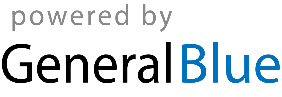 